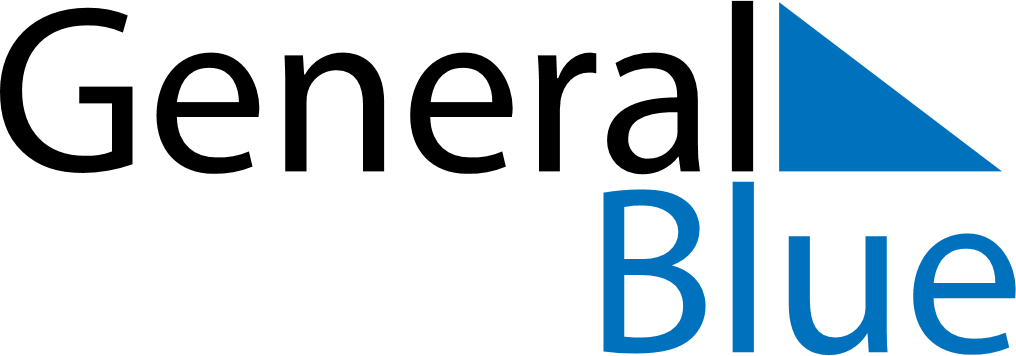 September 2021September 2021September 2021September 2021September 2021September 2021MozambiqueMozambiqueMozambiqueMozambiqueMozambiqueMozambiqueSundayMondayTuesdayWednesdayThursdayFridaySaturday1234567891011Lusaka Peace Agreement1213141516171819202122232425Defense Force’s Day2627282930NOTES